.Introduction: 64 Beats (After Instrumental)Forward, Touch, Forward, Touch, Across, Back, 1/2 Turn ShufflePivot Turn, Shuffle Forward, 1/2 Back, 1/2 Forward, Side, RockVaudeville, Vaudeville, Forward, Rock, 1/2 Forward, 1/2 BackBack, Rock, Kick Ball Step, Kick Ball Step, Forward, ForwardRESTART: 	On Wall 3 Dance To Beat 32 (#) Then Restart Facing Back.Touch, Hold & Touch, Hold & Heel & Heel & Pivot TurnForward, Lock, Shuffle Forward, Forward, Lock, Shuffle ForwardRESTART: 	On Wall 6 Dance To Beat 48 (##) Then Restart Facing Back.Across, Rock, Side Shuffle, Across, Side, Behind-Side-ForwardPivot Turn, Paddle Turn, Jazz Box StepRepeat The Dance In New DirectionContact: 02 9550 6789 / Www.Dancewithgordon.ComAfrica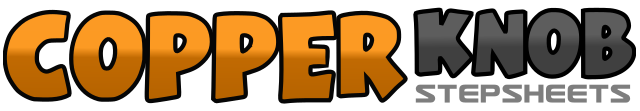 .......Count:64Wall:4Level:Improver.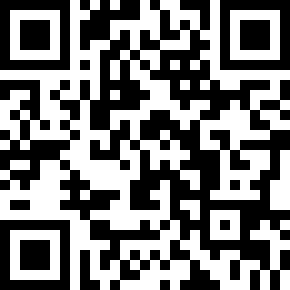 Choreographer:Gordon Elliott (AUS) - January 2011Gordon Elliott (AUS) - January 2011Gordon Elliott (AUS) - January 2011Gordon Elliott (AUS) - January 2011Gordon Elliott (AUS) - January 2011.Music:Africa (feat. Nana Hedin) - E-Type : (CD: Africa , EP)Africa (feat. Nana Hedin) - E-Type : (CD: Africa , EP)Africa (feat. Nana Hedin) - E-Type : (CD: Africa , EP)Africa (feat. Nana Hedin) - E-Type : (CD: Africa , EP)Africa (feat. Nana Hedin) - E-Type : (CD: Africa , EP)........1,2Step R Forward, Touch L Toe To The Side,3,4Step L Forward, Touch R Toe To The Side,5,6Step R Across In Front Of Lef,T Step L Back,7&8Turn 180° Right Shuffle Forward Step: R-L-R.1,2Pivot : Step L Forward, Turn 180° Right Take Weight Onto R,3&4Shuffle Forward Step: L-R-L,5,6Turn 180° Left Step R Back, Turn 180° Left Step L Forward,7,8Step R To The Side, Side Rock Onto L.1&Step R Across In Front Of Left, Step L To The Side,2&Touch R Heel Forward, Step R Back,3&Step L Across In Front Of Right, Step R To The Side,4&Touch L Heel Forward, Step L Back,5,6Step R Forward, Rock Back Onto L,7,8Turn 180° Right Step R Forward, Turn 180° Right Step L Back.1,2Step R Back, Rock Forward Onto L,3&4Kick R Forward, Step R Together, Step L Forward,5&6Kick R Forward, Step R Together, Step L Forward,7,8Step R Forward, Step L Forward.1,2&Touch R Toe To The Side, Hold, Step R Together,3,4&Touch L Toe To The Side, Hold, Step L Together,5&Touch R Heel Forward, Step R Together,6&Touch L Heel Forward, Step L Together,7,8Pivot: Step R Forward, Turn 180° Left Take Weight Onto L.1,2Step R Forward At 45° Right, Lock L Behind Right,3&4Shuffle Forward At 45° Right Step: R-L-R,5,6Step L Forward At45° Left, Lock R Behind Left,7&8Shuffle Forward At 45° Left Step: L-R-L.1,2Step R Across In Front Of Left, Rock Onto L,3&4Side Shuffle To The Right Step : R-L-R,5,6Step L Across In Front Of Right, Step R To The Side,7&8Step L Behind Right, Step R To The Side, Step L Forward.1,2Pivot: Step R Forward, Turn 180° Left Take Weight Onto L,3,4Paddle: Step R Forward, Turn 90° Left Take Weight Onto L.5,6Jazz Box: Step R Across In Front Of Left, Step L Back,7,8Step R To The Side, Step L Forward.